PETEK, 20.3.2020 – 2.APOZDRAVLJENI OTROCI IZ 2. A RAZREDA!GUM – POMLADNE PESMIJUHUUUU!! DANES JE PRVI POMLADNI DAN. ALI POZNAŠ KAKŠNO PESMICO O POMLADI? LAHKO JO ZAPOJEŠ STARŠEM ALI PA KAR SKUPAJ Z NJIMI. NEKAJ IDEJ: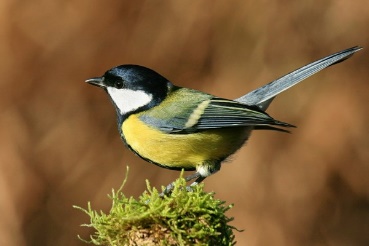 SINIČKA SE JE USEDLA GOR NA DROBNO VEJICO…KU-KU, KU-KU, IZ GOZDA ODMEVA…PRIŠLA JE POMLAD, ČAKAL BI JO RAD…JAZ PA GREM NA ZELENO TRAVCO, TGAT ROŽCE ZA MOJO MAMCO…SLJ -  ČESTITKA - DZ, STR. 20, 21 NALOGE: PREBERI ČESTITKO V DZ, STR. 20, NAL.1 IN POVEJ NEKOMU, O ČEM GOVORIREŠI NAL. 2 – 5NAL. 6 – ČESTITKO LAHKO NAPIŠEŠ V ZVEZEK (LAHKO ČESTITAŠ ZA KARKOLI), ČE ŽELIŠ, PA JO LAHKO POŠLJEŠ TUDI UČITELJICI PO ELEKTRONSKI POŠTI (PRI TEM LEPO PROSI STARŠE ZA POMOČ).MAT - ČRTE – SKLENJENE, NESKLENJENE – DZ, STR. 7NALOGE: V DZ, STR. 7, NAL. 4, PONOVI KAKŠNE SO SKLENJENE IN NESKLENJENE ČRTE REŠI NALOGI 5. in 6. PRI NALOGI 6 ZOPET PAZI KAKO BOŠ RISAL RAVNE ČRTE. UPORABI RAVNILO!!ZUNAJ POIŠČI MANJŠO PALICO IN V PESEK ALI ZEMLJO RIŠI RAZLIČNE SKLENJENE, NESKLENJENE, RAVNE, KRIVE, LOMLJENE. LAHKO USTVARIŠ IZ NARISANIH ČRT KAKŠNO UMETNINO, JO SLIKAŠ IN S POMOČJO STARŠEV POŠLJEŠ NAZAJ MENI.ŠPO – RISTANC – IGRO ŽE POZNAŠ, ČE PA ŠE NE, SO SPODAJ ZAPISANA PRAVILA.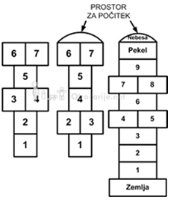 POTREBUJEŠ PLOŠČAT KAMENČEK.
JE SKUPINSKA IGRA, MANJŠIH SKUPIN; DVA, TRI, NAJVEČ ŠTIRJE IGRALCI. PRI TEJ IGRI NI VODJE, PAČ PA SO SOIGRALCI ENAKI. NARIŠEŠ RISTANC, GA RAZDELIŠ V POLJA IN JIH OZNAČIŠ S ŠTEVILKAMI. POIŠČEŠ SI KAMENČEK, KI NAJ BO PRIJETNO OKROGEL IN PLOŠČAT. POTEM SE RAZVRSTIŠ ZA METANJE KAMENČKA. VRŽEŠ KAMENČEK V SREDINO PRVEGA POLJA, KO KAMENČEK OBLEŽI V NJEM, SKAČEŠ PONJ IN SPET NAZAJ PRED RISTANC. VSE DOKLER NE NAREDIMO »FUČA«; TO SE ZGODI, ČE STOPIŠ NA RISTANČEVO ČRTO ALI PREKO NJE IZ POLJA ALI ČEZ RISTANČEVO ČRTO. ČE SI »FUČ«, SE UMAKNEŠ NASLEDNJEMU V VRSTI. TVOJ KAMEN OBLEŽI V POLJU PRED TISTIM S »FUČEM«.
V ENOJNO POLJE SKAČEŠ Z ENO NOGO, V DVOJNO PA Z OBEMA ISTOČASNO. PRI OBRATU SE OBRNEŠ V SKOKU. POMEMBNO JE TO, DA NIKOLI NE SKOČIŠ NA ČRTO.
NA VRHU RISTANCA JE DOM ALI NEBESA. V NJEM LAHKO POČIVAŠ (NA OBEH NOGAH, SE OBRAČAŠ V SKOKU, SKOČIŠ Z ENO NOGO ALI SPLOH NE POČIVAŠ). SEVEDA JE VSE ODVISNO OD POSTAVLJENIH PRAVIL IN DOGOVOROV.
LAHKO SI POSTAVIŠ TUDI DODATEN IZZIV:
• NOSI KAMENČEK NA DVEH PRSTIH ROKE IN DODATNO SKAČEŠ, NE DA BI KAMEN PADEL NA TLA,
• SKAČEŠ IN Z NOGO PORIVAŠ (POTISKAŠ) KAMENČEK, TA NE SME OBSTATI NA ČRTI ALI ITI ČEZ NJO.OPB petek, 20.3.2020Pozdravljeni, dragi moji. Za danes vam predlagam interaktivne vaje na internetu. Jupi, lahko boste uporabljali tablice, telefone.Še predno pa začnete z uporabo vaj in iger na spletu se pogovorite o varni rabi interneta. V pomoč sta vam lahko risanka Skrivni prijatelj https://www.youtube.com/watch?v=uxxW84Yfh1c&feature=youtu.be in spletna stran https://otroci.safe.si/#Predlagam naslednje strani:https://interaktivne-vaje.si/  www.ucimse.comhttps://www.lilibi.si/https://www.otroci.org/Lahko si prebereš tudi pravljico o koronavirusu - https://minirokice.si/pravljica-o-koronavirusu/?fbclid=IwAR0emm0jkiIEg103gJCWNkEczyPXQs-UfBJFjyIUk9iHL-5wVgY3ozABbdE     Da pa ne boš samo za računalnikom ali tablico se odpravi na zrak in z očkom/mamico brcaj žogo ali se igrajte kaj drugega. Važno je, da ste skupaj. 